PROJEKTOVÝ ZÁMĚR / PROJEKTOVÁ ŽÁDOSTSpecifický vysokoškolský výzkumKrátký popis projektového záměru:Popis předpokládaných výsledků: Způsob zapojení studentů: Popis nákladových položek:Komentář k rozpočtu:V Českých Budějovicích 18.12.2020	 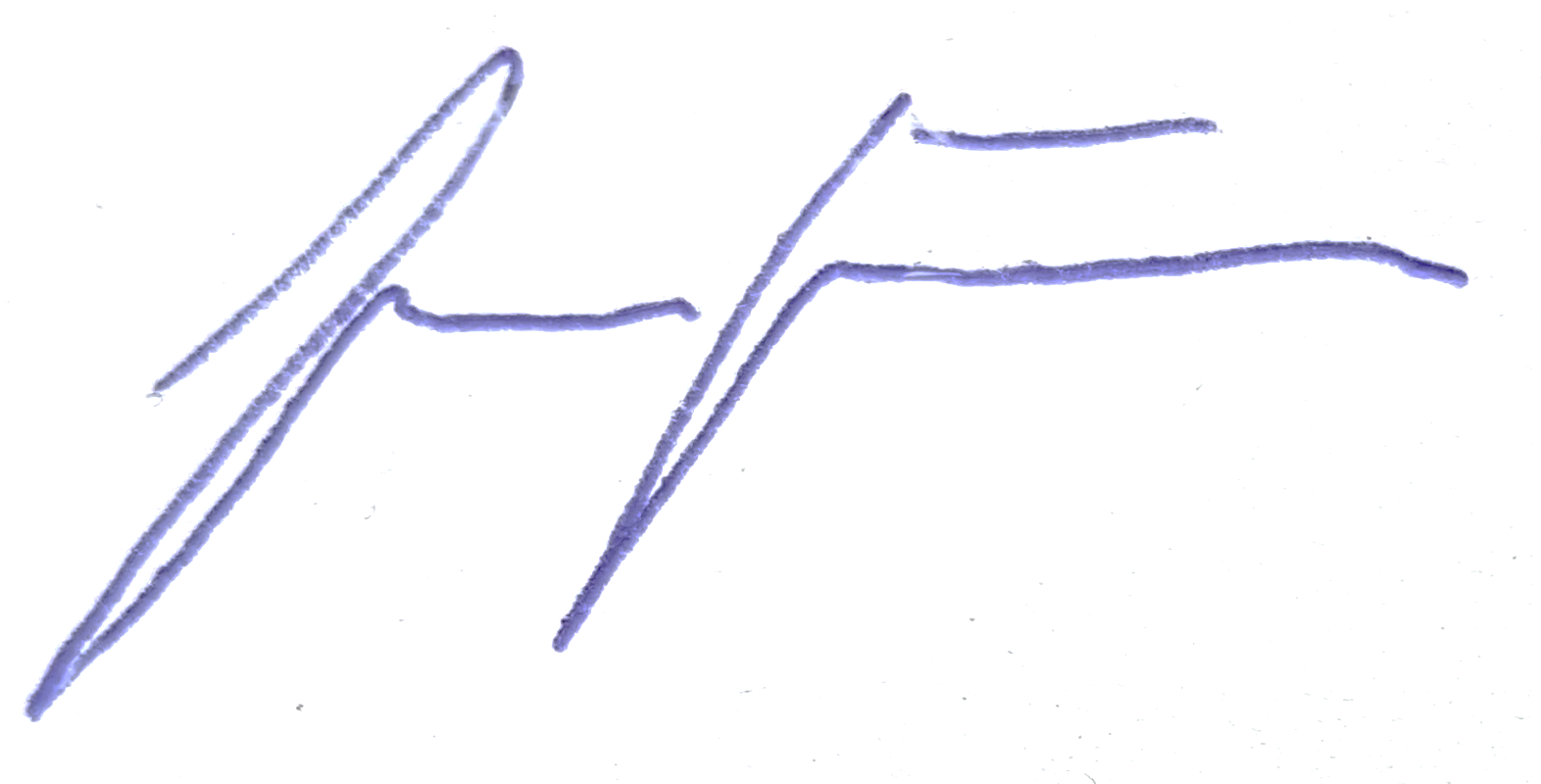 Název projektu:Rozvoj experimentálních analýz v oblasti stavebních materiálů se zaměřením na zvýšení přesnosti měřených dat.Hlavní řešitel:Ing. Jiří ŠálDalší řešitelé (studenti)Student 1Student 2……Další řešitelé (AP):……Cílem tohoto projektu je zvýšení přesnosti experimentálních analýz pro výzkumné práce prováděné v laboratořích KST v oblasti stavebních kompozitních materiálů. Přesné váhy s rozlišením 0,001 g umožňují získání dat s vyšší mírou přesnosti a to např. pro testy jednorozměrné absorpce vody či stanovení difuzních vlastností stavebních materiálů při průchodu vodní páry. V současné době jsou tyto zkoušky realizovány na vahách s přesností pouze 0,01 g, kdy u moderních kompozitních materiálů již nelze kontinuální změny výsledků zaznamenat dostatečně přesně a výrazně se tak zvyšuje rozšířená nejistota měření. Současně je na váhy kladen požadavek zvýšené váživosti přes 1,2 kg, kvůli specifickým požadavkům experimentálních procedur, jako je např. stanovení prostupu vodní páry dle ČSN EN ISO 12572. Navíc budou váhy používány pro další účely, jako je přesného odvažování vstupních surovin, kdy u progresivních přísad/příměsí se mohou navážky pohybovat v řádech jednotek až desetin procent z hmotnosti primárních surovin. Odborný článek, výstup typu JIMP.Navržené technické vybavení bude používáno pro měření prováděná v rámci výzkumné činnosti, pro potřeby studentských prací a také pro zkvalitnění výuky předmětů Stavební hmoty, Materiálové inženýrství a u většiny předmětů připravovaného nového studijního bakalářského oboru Materiálové inženýrství.Práce na analýzách pro tento konkrétní výstup budou pod odborným dohledem provádět jmenovaní studenti.Váhy budou k dispozici pro studentské závěrečné práce a dále budou využity v předmětech Stavební hmoty, Materiálové inženýrství a u většiny předmětů připravovaného nového studijního bakalářského oboru Materiálové inženýrství.POPIS POLOŽKYPOPIS POLOŽKYPlánSkutečnostRozdílAMzdy zaměstnanců1 A….BOstatní osobní náklady1 B…CStipendia2 000 Kč1 CStudent 11 000 Kč2 CStudent 21 000 Kč…DProvozní náklady (cestovné, materiál, kancelářské potřeby)55 526 Kč1 DHák pro spodní vážení KERN PLJ-A02943 Kč2 DAFH 12 CZ RS-232/ USB adaptér2 674 Kč3 DPřesné váhy KERN PLJ 2000-3A včetně propojovacího kabelu RS-23251 909 KčCelkemEInvestiční náklady1 E…FSlužby50 000 Kč1 FVložné pro článek v MDPI Materials (Q2)50 000 Kč…GDalší náklady projektu1 G…CELKEMCELKEM107 526 KčCeny jsou uvedeny včetně DPH.V krajním případě, při nedostatku finančních prostředků, lze váhy KERN PLJ 2000-3A nahradit vahami KERN PLS 1200-3A, které mají nižší váživost, ale stejné rozlišení. 